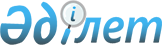 О внесении изменения в решение Усть-Каменогорского городского маслихата от 6 апреля 2015 года № 37/3-V "О поправочных коэффициентах к ставкам земельного налога"
					
			Утративший силу
			
			
		
					Решение Усть-Каменогорского городского маслихата Восточно-Казахстанской области от 14 февраля 2018 года № 26/7-VI. Зарегистрировано Департаментом юстиции Восточно-Казахстанской области 7 марта 2018 года № 5519. Утратило силу - решением Усть-Каменогорского городского маслихата Восточно-Казахстанской области от 27 ноября 2018 года № 37/4-VI
      Сноска. Утратило силу - решением Усть-Каменогорского городского маслихата Восточно-Казахстанской области от 27.11.2018 № 37/4-VI (вводится в действие с 01.01.2019).

      Примечание РЦПИ.

      В тексте документа сохранена пунктуация и орфография оригинала.
      В соответствии пунктом 2 статьи 50 Закона Республики Казахстан от 6 апреля 2016 года "О правовых актах" Усть-Каменогорский городской маслихат РЕШИЛ:
      1. Внести в решение Усть-Каменогорского городского маслихата от 6 апреля 2015 года № 37/3-V "О поправочных коэффициентах к ставкам земельного налога" (зарегистрировано в Реестре государственной регистрации нормативных правовых актов за номером 3920, опубликовано в газетах "Өскемен", "Усть-Каменогорск" 14 мая 2015 года) следующее изменение:
      преамбулу изложить в следующей редакции:
      "В соответствии с пунктом 1 статьи 11 Земельного кодекса Республики Казахстан от 20 июня 2003 года, подпунктом 15) пункта 1 статьи 6 Закона Республики Казахстан от 23 января 2001 года "О местном государственном управлении и самоуправлении в Республике Казахстан", решением Усть-Каменогорского городского маслихата от 12 июня 2008 года № 7/2 "О проекте (схеме) зонирования земель города Усть-Каменогорска" Усть-Каменогорский городской маслихат РЕШИЛ:".
      2. Настоящее решение вводится в действие по истечении десяти календарных дней после дня его первого официального опубликования.
					© 2012. РГП на ПХВ «Институт законодательства и правовой информации Республики Казахстан» Министерства юстиции Республики Казахстан
				
      Председатель сессии 

Р. Ахметжанов

      Секретарь городского маслихата 

А. Светаш
